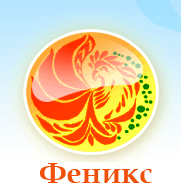 НЕГОСУДАРСТВЕННОЕ ОБРАЗОВАТЕЛЬНОЕ ЧАСТНОЕ       УЧРЕЖДЕНИЕ«Средняя общеобразовательная школа «Феникс»Положениео научном школьном обществе«АССОЦИАЦИЯ КРЕАТИВНЫХ ИССЛЕДОВАТЕЛЕЙ»НЕГОСУДАРСТВЕННОГО ОБРАЗОВАТЕЛЬНОГО ЧАСТНОГО УЧРЕЖДЕНИЯ«Средняя общеобразовательная школа «Феникс»Общие положения1.1 Научное школьное общество  (НШО) – это общественная добровольная творческая организация учащихся и педагогов, стремящихся  к  глубокому познанию достижений  науки, техники, культуры, к развитию креативного мышления, интеллектуальной инициативе, самостоятельности, аналитическому подходу к собственной деятельности, приобретению умений и навыков исследовательской работы.1.2 НШО руководствуется в своей деятельности законодательством РФ, Конвенцией о правах ребенка, осуществляет свою деятельность в соответствии с частью 1 Гражданского кодекса РФ «Об общественных объединениях», Законом РФ «Об образовании», Уставом школы  и данным Положением. 1.3 Научное общество имеет свое название, эмблему, девиз.2. Цель НШО2.1 Создание в школе условий для разработки механизмов саморазвития, самореализации и профессионального самоопределения личности ребёнка в результате применения новых форм и методов школьного образования, направленных на организацию исследовательской и проектной  деятельности учащихся. 2.2 Выявление одарённых детей, развитие их интеллектуальных, творческих способностей, поддержка исследовательской деятельности учеников.3. Задачи3.1 Выявление, воспитание, поддержка одаренных детей, склонных к научной деятельности;3.2 Формирование у учащихся устойчивого  интереса к определенной области знаний, обучение методам научных исследований, разработка и реализация исследовательских проектов;3.3 Создание условий для расширения среды общения педагогов и учащихся школы, развитие их интеллектуальных, творческих и коммуникативных способностей;3.4 Систематизация научно-исследовательской деятельности учащихся, привлечение большего числа учащихся к НИД;3.5 Содействие профессиональной ориентации, самоутверждению учащихся;3.6 Подготовка научных работ школьников к участию в конкурсах и конференциях разных направлений и разных уровней.4. Содержание и формы работы научного обществаразработка научно-исследовательских и проектных работ; осуществление информационного взаимодействия через Интернет (издание информационных бюллетеней, публикации проектных и исследовательских работ учащихся); - организация и проведение интеллектуальных игр и интернет-турниров;участие в олимпиадах, конкурсах, турнирах  разных уровней; проведение школьных  научно-практических конференций;  выступления с лекциями, докладами, сообщениями по темам проектов, отдельным вопросам науки и техники, организация выставок;встречи с учеными, сотрудниками музеев, архивов;организация обучающих семинаров для педагогических работников по вопросам руководства проектной и исследовательской деятельностью учащихся;подготовка творческих работ учащихся  и их публикация;оказание помощи в подготовке  и проведении предметных недель;создание банка данных о творческих способностях учащихся, их наклонностях, интересах на основе психолого-педагогического тестирования, индивидуальных собеседований и непосредственной практической деятельности учащихся. разработка и реализация индивидуальных и дифференцированных программ поддержки и дальнейшего развития наиболее способных учащихся (индивидуальные образовательные маршруты - ИОМ). изготовление учебных пособий (в том числе видеопособий, компьютерных программ и т.д.) организация издательской печати – газеты НШО (освещение памятных дат, важных событий в жизни школы).5. Структура и организация работы школьного научного общества     5.1. Высший орган управления НШО - общее школьное собрание членов общества, которое проводится не реже 1 раза в год.    Руководитель НШО – учитель; Заместители руководителя: учитель + ученик;5.4  Руководящие органы: Ученый совет и Совет учащихсяУченый совет (в составе: руководитель НШО, заместитель руководителя НШО; председатели МО, председатели секций, представители учащихся)Совет учащихся (заместитель руководителя НШО-ученик, координаторы секций – ученики, представители учащихся).5.5  Секции:естественно-математическая (естественные науки: география, физика, химия, биология, экология, математика, информатика);гуманитарная (историческая, лингвистическая, литературоведческая, социально-психологическая, историческая, искусство);5.6 Основными структурными подразделениями научного школьного общества являются секции по предметам на трёх ступенях обучения:I ступень – 1-4 классы;II ступень –5 -8 классы;III ступень – 9-11 классы.5.7 Во главе каждой секции стоит председатель ШМО (учитель) и координатор (ученик) – член Совета учащихся.5.8 Руководители Секций планируют и организуют работу предметных секций,  анализируют полученные результаты, представляют их в  Ученый совет.5.9 Ученый совет  осуществляет общую координацию деятельности НШО, обсуждает основные результаты и рекомендует материалы к конференции. Руководит работой Ученого совета руководитель общества. Решение текущих вопросов возлагается на  вице-президентов.Положение о Секциях по предметамСекции по предметам  являются структурными подразделениями научного общества учащихся. Секции ставят задачу приобщения учащихся 1-11 классов к основам науки с целью расширения  их кругозор и помощи им в выборе будущей профессии.В Секции  принимаются все желающие из числа учащихся 1-11классов. Запись в  секции производится на организационном собрании в первой декаде сентября.  Членами Секций  считаются все, кто регулярно посещает заседания  секций и принимает в них активное участие. Внутри Секции делятся по ступеням обучения:I ступень – для учащихся 1-4 классов;II ступень – для учащихся 5 -8 классов;III ступень – для учащихся 9-11 классов.Заседания Секций  проводятся два раза в месяц.Члены Секций  обязаны:подчиняться требованиям преподавателей;аккуратно посещать занятия;иметь хорошую успеваемость в школе; сообщать родителям о времени занятий в Секциях.Учащиеся имеют право: посещать заседания вести научную работу; участвовать в олимпиадахПринципы научного школьного обществаДеятельность общества основывается на следующих принципах: - интегральности – объединение и взаимовлияние учебной и исследовательской деятельности учащихся;- непрерывности;- межпредметного многопрофильного обучения;- сотрудничества учащихся и педагогов;- демократичности отношений;  - гласности;- добровольности;-индивидуализации в процессе исследовательской  и инновационной деятельности;- единства управления и самоуправления;- корректного контроля и своевременной помощи.Членство в научном школьном обществеЧленами школьного научного общества могут быть:учащиеся, изъявившие желание работать в объединении, проявляющие интерес к творчеству, расширению кругозора, желающие определить и развивать свои способности, самоопределиться и самоутвердиться;учителя, руководители факультативов, кружков, секций, занимающиеся научно-методической деятельностью.Вводится звание «Почетный член НШО» для лиц, внесших существенный вклад в работу с одаренными детьми,  и лиц, добившихся значительных успехов в подготовке одаренных учащихся.Руководство научным школьным обществомВысшим органом НШО является  школьное общее собрание всех членов общества, которое проводится один раз в год для подведения итогов за отчетный период, определения задач на новый учебный год, утверждения планов, выборов Ученого совета и председателя Совета учащихся, принятия документов и решений, определяющих деятельность НОУ. В период между собраниями между собраниями  работой общества руководит Ученый совет,  избираемый общим собранием открытым голосованием сроком  на один год. Председателем Ученого совета является руководитель НШО. В случае отсутствия президента его функции выполняет его заместитель. Заседание Совета проводится не реже 1 раза в 2 месяца. Во главе каждой секции стоит руководитель ШМО (учитель) и координатор (учащийся). Руководители секций входят в состав Ученого совета, координаторы –  Совета учащихся.Права членов школьного научного обществаЧлены общества обладают следующими правами:Принимать участие в работе секций, во всех мероприятиях, проводимых НШО.Знакомиться с работой других секций и переходить из  одной секции в другую. Выбрать тему в соответствии со своими интересами.Вносить свои предложения по улучшению работы НШО и его подразделений.Представлять свои работы для участия в конкурсах исследовательских проектов на конференциях разных направлений и разных уровней.Использовать для выполнения исследования материально-техническую и информационно-справочную базу образовательного учреждения, а также библиотечными фондами через Интернет.Быть избранным в Совет учащихся, Ученый совет.Свободно использовать собственные результаты исследовательской деятельности в соответствии с авторским правом.Получать регулярную методическую и организационную помощь от руководителей и научных консультантов исследовательской работы; Представлять результаты выполнения ученической исследовательской работы для получения зачета или оценки по соответствующему предмету, а также представлять к защите исследовательскую работу на итоговой аттестации в выпускных классах. За активную работу в НОУ и достигнутые творческие успехи члены общества могут быть представлены к награждению почетными грамотами, дипломами НШО. Лучшие достижения творческих групп и отдельных членов НШО могут быть рекомендованы для экспонирования на выставках, а также для опубликования.Обязанности членов школьного научного обществаПроводить и вести научно-исследовательскую работу по избранной теме под руководством научного руководителя.Стремиться овладеть знаниями, навыками научно-исследовательской деятельности и повышать свой научный уровень.Регулярно посещать заседания НШО.Выступать с докладами, сообщениями на заседаниях НШО.Добровольно выполнять поручения руководителей секций НШО.Бережно относиться к оборудованию кабинетов и лабораторий, на базе которых созданы и работают секции НШО.Участвовать в научных секциях, конкурсах, конференциях, экспедициях, походах.Отчитываться о проделанной работе.Режим работы школьного научного обществаРежим работы НОУ предполагает:индивидуальную и коллективную работу в секциях;консультативные часы и дни (по графику);семинары (по графику);научные сессии в течение учебного года;ученические научно-практические конференции;выпуск газеты или журнала, посвященных НОУ и научным трудам;участие в конкурсах и конференциях разных направлений и разных уровней.Виды научно- исследовательской деятельности учащихсяОсновными видами научно-исследовательской деятельности учащихся являются:проблемно-реферативный: аналитическое сопоставление данных различных литературных источников с целью освещения проблемы и проектирования вариантов ее решения;аналитико-систематизирующий: наблюдение, фиксация, анализ, синтез, систематизация количественных и качественных показателей изучаемых процессов и явлений;диагностико-прогностический: изучение, отслеживание, объяснение и прогнозирование качественных и количественных изменений изучаемых систем, явлений, процессов, как вероятных суждений о их состояний в будущем; обычно осуществляются научно-технические, экономические, политические и социальные прогнозы ( в том числе в сфере образования);изобретательско - рационализаторский: усовершенствование имеющихся, проектирование и создание новых устройств, механизмов, приборов;экспериментально-исследовательский: проверка предположения о подтверждении или опровержении результата;проектно-поисковый: поиск, разработка и защита проекта - особая форма нового, где целевой установкой являются способы деятельности, а не накопление  и анализ фактических знаний.Критерии научно-исследовательской деятельностиАктуальность выбранного исследования. Качественный анализ состояния проблемы, отражающий степень знакомства автора с современным состоянием проблемы.Умение использовать известные результаты и факты, знания сверх школьной программы.Владение автором специальным и научным аппаратом.Сформулированность и аргументированность собственного мнения.Практическая и теоретическая значимость исследования.Четкость выводов, обобщающих исследований. Грамотность оформления и защиты результатов исследования.Положение о научно-практической конференции учащихсяНаучно-практическая конференция проводится среди учащихся старших классов в целях подведения итогов работы школьников в кружках и факультативах, воспитания у них интереса к знаниям в конкретной области, привития умения и навыков самостоятельной работы.Конференция проводится в апреле по секциям, включающим несколько близких по профилю направлений. Конференция имеет открытый характер, что предполагает возможность участия в её работе учащихся других школ. В работе принимают участие учителя школ. Руководство конференцией осуществляет  Ученый совет НШО и администрация школы. Время выступления 7 минут. Автор раскрывает основные положения проведенной работы, подтверждает их примерами, делает  выводы, отвечает на вопросы. После прослушивания всех участников подводятся итоги, и составляется протокол. Лучшие работы, оформленные соответствующим образом, с приложенными отзывом руководителя и рецензией участвуют в конкурсе работ и направляются для дальнейшего участия в конкурсах разных уровней, победители награждаются грамотами, ценными подарками.Общее собрание НОУ проходит два раза в год. Заседания совета НОУ — 1 раз в месяц. Занятия в секциях проходят один раз в две недели. Научно-исследовательская конференция школы проходит 1 раз в год в феврале или в марте.Запись в научное общество учащихсяЗапись в научное общество определяется на основании желания учащихся участвовать в научно-исследовательской работе, результатов диагностических исследований и рекомендаций учителей-предметников. Записываясь в научное общество учащихся, ученик пишет заявление примерно следующей формы:Директору НОЧУ «СОШ «Феникс» Зверевой Т.И. от ученика__________. классаЗаявка на участие в конкурсе научных работ учащихсяТема будущей работы__________________________Секция ______________________________________Дата и подписьВступив в НОУ, ученик работает в одной из секций, в которой проходят не только консультации, но и регулярные занятия по развитию интеллектуального потенциала и творческих способностей. После того, как ребята определились с тематикой своих научных работ и секцией, в которой они будут работать, составляется четкое расписание занятий и консультаций по каждой секции НОУ и определяется место и время их проведения. Совет НОУ рассматривает и утверждает тематику работы каждой секции, определяет педагогов, которые будут проводить занятия и консультации. В каждой секции для учащихся проводятся занятия, связанные с темой научной работы, и познавательные занятия.Введено в действие приказом №_____ от « 02» декабря2017г.Директор школы__________________________/Зверева Т.И.«Утверждено» на заседании педагогического советаПротокол  № 3 от  29. 12 . 17г.__________________________/Зверева Т.И.